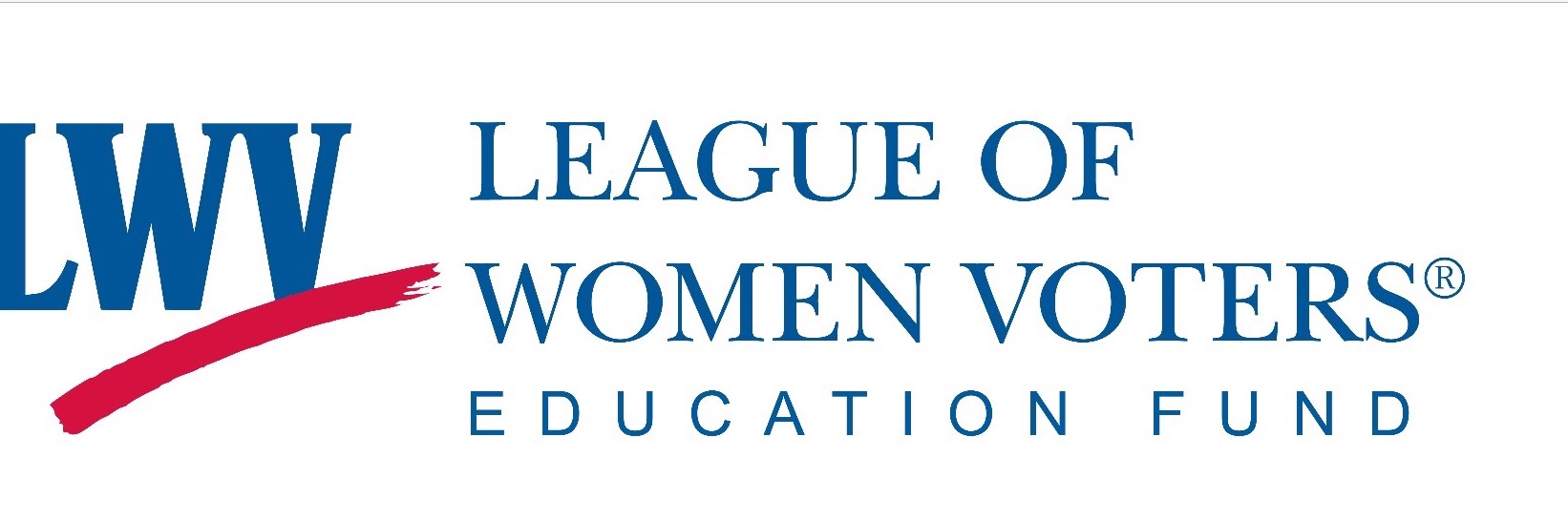 PRESS RELEASELeague of Women Voters of Santa BarbaraEducation FundContact: Susan Horne 805-962-2415Publicity: Jane Benefield805-684-6086League of Women Voters Public Forum OCTOBER 9, TUESDAY, 6 PMFaulkner Gallery, at the SB Public Library40 Anapamu, Santa BarbaraFORUM TO DISCUSS PROS/CONS OF ALL STATE PROPOSITIONSAND LOCAL BALLOT MEASURESNOVEMBER 6 BALLOTThe League of Women Voters of Santa Barbara and the Education Fund of the League will moderate a forum to discuss the state ballot propositions and the local ballot Measures on the November 6 State of California General Election Ballot.  All eleven state measures will be discussed along with local measures affecting Santa Barbara City and County, including county redistricting and charter amendments.Simultaneous Spanish translation will be available.Parking is next to the library and handicapped parking is accessible on Anacapa Street (Granada Parking lot)SBTV will video the forum for later viewing on Channel 17.SBTV and the SB Public Library are co-sponsors of this event.